УПРАВЛЕНИЕ ОБРАЗОВАНИЯ И НАУКИЛИПЕЦКОЙ ОБЛАСТИ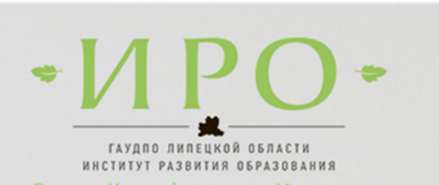 ГАУДПО Липецкой области«институт развития образования»кафедра информационно – математического и естественнонаучного образованияМЕТОДИЧЕСКИЕ РЕКОМЕНДАЦИИНА ОСНОВЕ АНАЛИЗА ТИПИЧНЫХ ОШИБОК УЧАСТНИКОВ ЕГЭ 2023 ГОДАПО «ФИЗИКЕ»Автор-составитель:Гоголошвили О.В. ,ст. преподаватнль кафедры ИМиЕНОЛипецк – 2023Анализ успешности выполнения заданий группами обучающихся, позволяет выявить основные трудности, возникшие при выполнении заданийЕГЭ 2023, основанные на недостаточном уровне сформированности метапредметных результатов:1. Познавательные универсальные учебные действия (умение работать с информацией).2. Учащиеся испытывают сложности в обработке информации представленной графически, когда график не является прямой. Учащиеся часто путают параболу, гиперболу, часть окружности или синусоиды.3. Школьники испытывают сложности при анализе табличных данных, если зависимость нелинейная или меняется в области представления.На основании данных затруднений можно рекомендовать Учителям, методическим объединениям учителей шире использовать инновационные педагогические технологии, дифференцированный и индивидуальный подход, а также осуществлять работу по реализации внедрения системно-деятельностного подхода при обучении, которые способствуют формированию познавательных универсальных учебных действий, в частности умению ясно и логично излагать решение задачи.Обращать особое внимание на фундаментальные знания по физике, определяющие базовые знания о природе и технических устройствах. Использовать обобщенные методы решения физических задач, что позволит обучающимся самостоятельно выбирать оптимальные способы и методы решения. Также необходимо повышать математическую подготовленность, необходимую для успешного выполнения заданий высокого уровня сложности.При организации дифференцированного обучения на основе проведения диагностической работы рекомендуется разделить обучающихся нагруппы и выстроить траекторию изучения физики для каждой группы, в томчисле и индивидуальную траекторию (при малом количестве выбравшихпредмет «физика» для прохождения итоговой аттестации).В связи с выявленными на основе анализа результатов ГИА по физике "проблемными точками" рекомендуются темы для обсуждения на методических объединениях учителей-предметников при подготовке к государственной итоговой аттестации:1)	анализ результатов итоговой аттестации 2023 года;2)	изменения КИМ по  физике 2024 года;3)	анализ типичных ошибок обучающихся при сдаче ЕГЭ;4)	решение задач повышенного и высокого уровней сложности по темам- механические колебания и волны,- изопроцессы, термодинамические циклы,- движение электрических зарядов в электрическом и магнитном полях, - расчет электрических цепей, - электромагнитные колебания, - геометрическая оптика, квантовая физика,- границы применимости физических законов при решении задач.Муниципальным органам управления образованием.Разработать формы наставничества, квалифицированной помощи молодым специалистам и неспециалистам.Наметить формы практического выхода результата деятельности педагогов: выступление учителей на семинарах, представление опыта работы спрактическим показом на открытых уроках, доклады на научно-практическихконференциях.
 Способствовать повышению качества естественно-научного образования через организацию муниципальных научно-практических конференцийобучающихся и педагогов. Содействовать профориентационной работе, что позволит увеличить количество выпускников, выбирающих предметы естественно-научного цикла для продолжения своего дальнейшего профессионального образования.
Для включения в региональную дорожную карту по развитию региональной системы образования рекомендованы семинары-практикумы, вебинары, мастер-классы педагогов, подготовивших учащихся-победителей муниципального и регионального этапа предметов естественно-научного цикла, проводимые кафедрами ГАУДПО ЛО «ИРО» и другими образовательными организациями региона.Рекомендуется курсы повышения квалификации по модулям:- Изучение предмета «Физика» на основе ФРП ООО и СОО базового и углубленного уровня.- Функциональная грамотность обучающихся (естественнонаучная область) на основе компетентностного подхода.-  Структура и содержание контрольных измерительных материалов ЕГЭ. - Основы эффективной подготовки учащихся к государственной итоговой аттестации по физике.- Конструирование урока с использованием цифровых инструментов. - Организация деятельности учащихся в рамках выполнения индивидуального проекта.- Учебно-исследовательская и проектная деятельность обучающихся с использование цифровых лабораторий. 